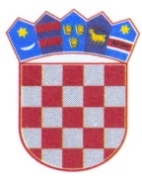 REPUBLIKA HRVATSKAISTARSKA ŽUPANIJAOPĆINA  SVETA NEDELJAOpćinsko vijeće KLASA: ________________ URBROJ: ______________ Nedešćina, _____________Na temelju članka 13. stavka 4. Zakona o zaštiti od požara (“Narodne novine”, broj 92/10. i 114/22),  članka 33.  podstavka  7. a  u  svezi  sa  člankom  32.  stavkom  2. Statuta  Općine Sveta Nedelja („Službene novine Općine Sveta Nedelja”, broj 11/18. i 3/21) i Procjene ugroženosti od požara za područje Općine Sveta Nedelja („Službene novine Općine Sveta Nedelja“, broj 3/18) Općinsko vijeće Općine Sveta Nedelja na sjednici održanoj dana ________________ 2023. godine donosi                                                                  Provedbeni planunapređenja zaštite od požara na području Općine Sveta Nedelja za 2023. godinuI.Ovim Provedbenim planom unapređenja zaštite od požara na području Općine Sveta Nedelja za 2023. godinu (u daljnjem tekstu: Provedbeni plan) utvrđuju se aktivnosti kojima se provode i unapređuju mjere zaštite od požara na području Općine Sveta Nedelja.Na temelju odredbi članka 13. stavka 4. Zakona o zaštiti od požara Provedbeni plan donosi se na temelju Godišnjeg provedbenog plana unapređenja zaštite od požara Istarske županije.II.Općina Sveta Nedelja ima Procjenu ugroženosti od požara i Plan zaštite od požara („Službene novine Općine Sveta Nedelja“, broj 3/18) te Procjenu rizika od velikih nesreća za područje Općine Sveta Nedelja („Službene novine Općine Sveta Nedelja“, broj 20/18).U tijeku je postupak usklađivanja i donošenja nove Procjene ugroženosti od požara i tehnološke eksplozije  za područje Općine Sveta Nedelja te Plana zaštite od požara za područje Općine Sveta Nedelja.Procjena ugroženosti od požara za područje Općine Sveta Nedelja izrađena je u svrhu utvrđivanja postojećeg stanja zaštite od požara i tehnoloških eksplozija, analize postojeće požarne ugroženosti te predlaganja i donošenja odgovarajućih organizacijskih i tehničkih mjera zaštite od požara koje je potrebno sprovesti kako bi se ugroženost od nastanka požara i/ili tehnološke eksplozije smanjila na najmanju moguću mjeru.Planom zaštite od požara za područje Općine Sveta Nedelja uređen je sustav organizacijskih i tehničkih mjera u području zaštite od požara te je uređen način uključivanja i postupanja vatrogasnih postrojbi i dugih sudionika u akciji gašenja požara. U Procjeni rizika od velikih nesreća za područje Općine Sveta Nedelja obrađen je i rizik požara otvorenog prostora te su obrađeni uzroci i posljedice od požara otvorenog prostora, kao i potrebne snage za gašenje požara.Planom djelovanja civilne zaštite Općine Sveta Nedelja („Službene novine Općine Sveta Nedelja“, broj 3/20) određene su sve mjere, snage, sredstva i aktivnosti civilne zaštite koje se provode kod požara otvorenog prostora.III.Svake godine Vlada Republike Hrvatske donosi Program aktivnosti u provedbi posebnih mjera zaštite od požara od interesa za Republiku Hrvatsku (u daljnjem tekstu: Program aktivnosti) kao temeljni dokument koordinacije i provedbe godišnjih aktivnosti tijela sustava domovinske sigurnosti (resursi unutarnjih poslova, civilne zaštite, vatrogastva…), ministarstava, tijela državne uprave, javnih ustanova, jedinica lokalne i područne (regionalne) samouprave, udruga građana te drugih organizacija i tijela uključenih u provedbu mjera zaštite od požara.Program aktivnosti izrađuje se temeljem raščlambe podataka iz zaprimljenih izvješća o provedbi zadataka tijekom prethodnih godina i podataka o stanju utvrđenom inspekcijskim nadzorom te nalaže, navodi, potiče i organizira dodatne mjere i aktivnosti u svrhu pomoći jedinicama lokalne i područne (regionalne) samouprave u intenziviranju mjera zaštite od požara tijekom godine na cijelom teritoriju Republike Hrvatske.Program aktivnosti dopunjuje se i prijedlozima kratkoročnih mjera temeljenih na zaključcima završne analize prethodne požarne sezone u Republici Hrvatskoj.Hrvatska vatrogasna zajednica nadležna je za izradu, upućivanje u postupak donošenja, izvršenje, koordiniranje, praćenje, usklađivanje i usmjeravanje svih aktivnosti vezanih uz provedbu Programa aktivnosti.Realizacija Programa aktivnosti provodi se kontinuirano tijekom cijele godine, s posebnom pozornošću  u  vrijeme glavnog napora požarne opasnosti, a koje u pravilu traje od 1. lipnja do 30. rujna, koristeći osigurana financijska sredstva iz državnog proračuna Republike Hrvatske, sredstva nadležnih javnih ustanova, jedinica lokalne i područne (regionalne) samouprave, vatrogasnih organizacija, ostalih udruga građana te drugih organizacija i tijela, a koja su osigurana za njihove redovne djelatnosti.IV.Na temelju Procjene ugroženosti od požara za područje Općine Sveta Nedelja, Programa aktivnosti i drugih zakonskih propisa, a u cilju unapređenja zaštite od požara te postizanja učinkovite i efikasne razine mjera zaštite od požara, Općina Sveta Nedelja će u 2023. godini provoditi slijedeće aktivnosti:            A. Aktivnosti prema Programu u provedbi posebnih mjera zaštite od požara od interesa za Republiku Hrvatsku u 2023. godiniOpćinska  načelnica  Općine  Sveta   Nedelja,  na  prijedlog  Stožera  civilne  zaštite  Općine Sveta Nedelja, donijela je Plan operativne provedbe Programa aktivnosti u provedbi posebnih mjera zaštite od požara na području Općine Sveta Nedelja u 2023. godini KLASA: 240-01/23-01/003, URBROJ: 2163-32-02-23-4 od 3. ožujka 2023. godine kojim su utvrđeni rokovi za provođenje aktivnosti:              1. Ažuriranje Plana zaštite od požara za područje Općine Sveta Nedelja s novonastalim uvjetima.              Izvršitelj zadatka: Općinska načelnica              Sudjelovatelj: Područna vatrogasna zajednica Labin.              2. Usklađivanje Odluke o agrotehničkim mjerama zaštite poljoprivrednog zemljišta i mjerama za uređivanje i održavanje poljoprivrednih rudina na području Općine Sveta Nedelja.U tijeku je donošenje nove Odluke o agrotehničkim mjerama i mjerama za uređivanje i održavanje poljoprivrednih rudina na području Općine Sveta Nedelja.Posebnu pozornost potrebno je posvetiti na obavještavanje i upoznavanje stanovništva o spaljivanju biljnih otpadaka i korova u poljoprivredi, kao i na obveze prema odluci kojom se uređuju agrotehničke mjere i mjere za uređenje i održavanje poljoprivrednih rudina.              Izvršitelj zadatka: Općinska načelnica              3. Održana je dana 3. ožujka 2023. godine tematska sjednica – koordinacija Stožera civilne zaštite Grada Labina i Stožera civilne zaštite Općina Kršan, Pićan, Raša i Sveta Nedelja te pravnih subjekata koji imaju Programom propisane zadaće.Na koordinaciji Stožera civilne zaštite Grada Labina i Stožera civilne zaštite Općina Kršan, Pićan, Raša i Sveta Nedelja te pravnih subjekata provedene su slijedeće zadaće i usvojeni su slijedeći dokumenti:              - usvojen je Plan rada Stožera civilne zaštite Općine Sveta Nedelja KLASA: 240-01/23-01/003, URBROJ: 2163-32-02-23-2 od 3. ožujka 2023. godine              - razmotreno je stanje zaštite od požara (Izvještaj JVP Labin o intervencijama i broju požara u 2022. godini)              - usvojen je Plan operativne provedbe Programa aktivnosti u provedbi posebnih mjera zaštite od požara na području Općine Sveta Nedelja u 2023. godini KLASA: 240-01/23-01/003, URBROJ: 2163-32-02-23-4 od 3. ožujka 2023. godine              - razmotrena je i usvojena Odluka o uspostavi odgovarajućih zapovjednih mjesta kod zapovijedanja i koordinacije u gašenju požara Područne vatrogasne zajednice Labin za 2023. godinu              - razmotren je i usvojen Financijski plan potrebnih sredstava za provođenje zadaća tijekom požarne sezone 2023. godine              - predloženo je usvajanje Plana motrenja, čuvanja i ophodnje otvorenog prostora i građevina za koje prijeti povećana opasnost od nastajanja i širenja požara za 2023. godinu                            - razmotreno je provođenje postupanja za uključivanje Stožera civilne zaštite u slučaju kada je zbog razmjera opasnosti od požara na otvorenom prostoru potrebno proglasiti veliku nesreću.              4. Općinska načelnica Općine Sveta Nedelja donijela je Plan, motrenja, čuvanja i ophodnje otvorenog prostora i građevina za koje prijeti povećana opasnost od nastajanja i širenja požara  na  području  Općine  Sveta  Nedelja   u   2023.   godini  („Službene  novine  Općine Sveta Nedelja“, broj 12/23).              5. Praćenje stanja odlagališta otpada na području Općine Sveta Nedelja i poduzimanje mjera za sanaciju nekontroliranih „divljih“ odlagališta.Zajedno s Trgovačkim društvom 1. Maj d.o.o. Labin potrebno je provoditi praćenje stanja odlagališta komunalnog otpada Cere te je potrebno poduzimati mjere za sanaciju nekontroliranih „divljih“ odlagališta.              Izvršitelj zadatka: Općinska načelnica              Sudjelovatelji: Jedinstveni upravni odjel                                     Trgovačko društvo 1. Maj d.o.o. Labin              6. Općina Sveta Nedelja i nadležna komunalna trgovačka društva obvezna su održavati međusobne stalne kontakte te kontakte sa stručnim službama Istarske županije i drugim tijelima, kao i provoditi međusobno informiranje o utvrđenim činjenicama na terenu te zatražiti potrebna postupanja posebno u segmentu prometa (pojačana kontrola parkiranih vozila zbog osiguranja nesmetanog pristupa hidrantima, kontrola označenih vatrogasnih pristupa i osiguravanje pristupa vatrogasnih vozila, itd.).              Izvršitelj zadatka: Općinska načelnica               7. Kroz sva lokalna javna glasila (novine, radio postaje, televizija, društvene mreže, Internet) potrebno je provoditi  informiranje javnosti raznim upozorenjima i obavijestima i zajedno s nadležnim službama dogovarati prioritete, razraditi planove, dogovoriti radnje i postupanja sukladno trenutnom stanju na terenu i stupnju opasnosti od nastanka i širenja požara.              Izvršitelj zadatka: Općinska načelnica              8. Obavljanje redovnih servisa i otklanjanje nedostataka na vozilima, opremi i tehnici potrebnoj za djelovanje na požarimaPotrebna sredstva za održavanje vatrogasnih vozila i opreme, kao i za druge aktivnosti u požarnoj sezoni planirana su u Financijskom planu Javne vatrogasne postrojbe Labin koja posluje u Riznici Grada Labina i Financijskom planu Područne vatrogasne zajednice Labin.              Izvršitelji zadatka: Općinska načelnica                                           Javna vatrogasna postrojba Labin                                           Područna vatrogasna zajednica Labin               B. Ostale aktivnosti               1. Osigurati potreban broj operativnih vatrogasaca i opremanje vatrogasnih postrojbi u skladu sa zakonskim propisima, čime se osigurava djelotvorna operativnost vatrogasnih postrojbi.              Izvršitelji zadatka: Javna vatrogasna postrojba Labin                                           Područna vatrogasna zajednica Labin                                                         2. Provoditi   redovito  održavanje  vanjske  hidrantske  mreže  na  području  Općine Sveta Nedelja i utvrditi prioritete potrebnih tehničkih intervencija.              Izvršitelji zadatka: Trgovačko društvo „Vodovod Labin“ d.o.o. Labin                                            Javna vatrogasna postrojba Labin              3. Obavljanje dimnjačarskih poslova na području Općine Sveta Nedelja u pogledu čišćenja, kontrole i održavanja dimnjaka, dimovoda i uređaja za loženje u stambenim i drugim građevinama na području Općine Sveta Nedelja organizirano je u skladu s Odlukom o obavljanju dimnjačarskih poslova („Službene novine Općine Sveta Nedelja“, broj 2/22).Navedenom Odlukom uređena je organizacija i način obavljanja dimnjačarskih poslova na području Općine Sveta Nedelja, rokovi kontrole i čišćenja dimovodnih objekata i uređaja za loženje u građevinama, a sve radi sprječavanja i otklanjanja uzroka požara i opasnosti od plinova i dimova.Posebnu pozornost potrebno je usmjeriti na nadzor obavljanja dimnjačarskih poslova, upozoravanje i upoznavanje korisnika usluga i nadležnih tijela na opasnosti zbog  neuklanjanja nedostataka s dimovodnih objekata i uređaja za loženje sa sustavom dobave zraka.              Izvršitelj zadatka: Jedinstveni upravni odjel              4. Obvezno primjenjivati propisane mjere zaštite od požara u postupku donošenja prostorno-planske dokumentacije.               Izvršitelj zadatka: Jedinstveni upravni odjel              5. Kontinuirano surađivati s institucijama iz nadležnosti Općine Sveta Nedelja u provođenju svih propisanih mjera zaštite od požara koje proizlaze iz njihove djelatnosti.              Izvršitelj zadatka: Jedinstveni upravni odjel               6. Kontinuirano surađivati sa svim pravnim subjektima na općinskoj, županijskoj i državnoj razini na području zaštite od požara i provođenja svih aktivnosti kojima se unapređuje sustav zaštite od požara na području Općine Sveta Nedelja.              Izvršitelj zadatka: Jedinstveni upravni odjelV.Općinsko vijeće Općine Sveta Nedelja jednom godišnje razmatra Izvještaj o stanju zaštite od požara i stanju provedbe godišnjeg provedbenog plana unapređenja zaštite od požara.VI.Sredstva za provedbu obveza Općine Sveta Nedelja, a koje proizlaze iz ovog Provedbenog plana, osigurana su u Proračunu Općine Sveta Nedelja za 2023. godinu.VII.S ovim Provedbenim planom upoznat će se sva tijela i pravne osobe koje su njime predviđene kao izvršitelji pojedinih zadataka ili sudjelovatelji u njihovom izvršenju.VIII.Ovaj Provedbeni plan stupa na snagu osmoga dana od dana objave u „Službenim novinama Općine Sveta Nedelja”.                       Predsjednik                    Općinskog vijeća                                                                                                                 Nenad RadičaninObrazloženjePravna osnova za donošenja ovog Provedbenog planaPravna osnova za donošenje ovog Provedbenog plana unapređenja zaštite od požara na području Općine Sveta Nedelja za 2023. godinu sadržana je u odredbi članka 13. stavku 4. Zakona o zaštiti od požara (“Narodne novine”, broj 92/10. i 114/22) i u odredbi članka 33. podstavku 21, a u svezi s odredbom članka 32. stavka 2. Statuta Općine Sveta Nedelja (“Službene novine Općine Sveta Nedelja”, broj 11/18. i 3/21).Odredbom članka 13. stavkom 4. Zakona o zaštiti od požara propisano je da jedinice lokalne i područne (regionalne) samouprave  na temelju procjene ugroženosti od požara donose godišnji provedbeni plan unapređenja zaštite od požara za svoje područje za čiju provedbu će osigurati financijska sredstva.Godišnji provedbeni planovi unapređenja zaštite od požara gradova i općina donose se na temelju godišnjeg provedbenog plana unapređenja zaštite od požara županije na čijem prostoru se  nalaze, a isti može biti dio dugoročnog plana unapređenja zaštite od požara.Odredbom članka 33. podstavkom 7. Statuta Općine Sveta Nedelja propisano je da Općinsko vijeće donosi odluke i druge opće akte kojima uređuje pitanja iz samoupravnog djelokruga Općine, a odredbom članka 32. stavkom 2. propisano je da ako zakonom ili drugim propisom nije jasno određeno nadležno tijelo za obavljanje poslova iz samoupravnog djelokruga Općine, da su poslovi i zadaće koje se odnose na uređivanje odnosa iz samoupravnog djelokruga u nadležnosti Općinskog vijeća, a izvršni poslovi i zadaće u nadležnosti Općinskog načelnika.Budući da odredbom članka 13. stavkom 4. Zakona o zaštiti od požara nije jasno određeno nadležno tijelo za donošenje godišnjeg provedbenog plana unapređenja zaštite od požara, to primjenom naprijed navedene odredbe Statuta Općine Sveta Nedelja ovlast za donošenje predložene Odluke ima Općinsko vijeće Općine Sveta Nedelja jer su poslovi koji se odnose na protupožarnu zaštitu poslovi koji spadaju u samoupravni djelokrug Općine Sveta Nedelja. Osnovna pitanja koja se uređuju ovim Provedbenim planomOvim Nacrtom Provedbenog plana utvrđuju se aktivnosti kojima se provode i unapređuju mjere zaštite od požara na području Općine Sveta Nedelja, a koje se provode u 2023. godini.Na području Općine Sveta Nedelja provode se aktivnosti prema Programu u provedbi posebnih mjera zaštite od požara od interesa za Republiku Hrvatsku, a kojeg je donijela Vlada Republike Hrvatske i te su aktivnosti navedene pod točkom III.A. Nacrta Provedbenog plana te ostale aktivnosti, a koje su navedene pod točkom III.B. Nacrta Provedbenog plana.Općina  Sveta  Nedelja  posjeduje   Procjenu   ugroženosti  od  požara  za  područje  Općine Sveta Nedelja koja je prihvaćena Odlukom Općinskog vijeća Općine Sveta Nedelja na sjednici održanoj 31. siječnja 2018. godine te Plan zaštite od požara za područje Općine Sveta Nedelja koji je donijet na istoj toj sjednici Općinskog vijeća te su isti objavljeni u „Službenim novinama Općine Sveta Nedelja“, u broju 3/18. U tijeku je, međutim, postupak usklađivanja naprijed navedenih dokumenata s novonastalim uvjetima odnosno donošenje novih dokumenata te će isti biti po provedbi postupka savjetovanja s javnošću i pribavljanja prethodnih mišljenja upućeni Općinskom vijeću Općine Sveta Nedelja na donošenje.Financijska sredstva za provedbu ovog Provedbenog planaZa provođenje ovog Provedbenog plana potrebna financijska sredstva osigurana su u Proračunu Općine Sveta Nedelja.Savjetovanje s javnošćuPrema odredbi članka 13. stavka 9. Zakona o zaštiti od požara jedinice lokalne i područne (regionalne) samouprave dužne su u donošenju godišnjeg provedbenog plana unapređenja zaštite od požara za svoje područje osigurati sudjelovanje javnosti.Pored toga, a s obzirom da je Provedbeni plan unapređenja zaštite od požara na području Općine Sveta Nedelja za 2023. godinu planski dokument koji kao takav utječe na interese građana i pravnih osoba, to isti predstavlja dokument za koji je potrebno provesti postupak savjetovanja s javnošću i u smislu Zakona o pravu na pristup informacijama (“Narodne novine”, broj 25/13, 85/15. i 69/22). Stoga će se radi uključivanja javnosti u smislu odredbe članka 13. stavka 9. Zakona o zaštiti od požara, ali i u smislu Zakona o pravu na pristup informacijama, o Nacrtu Provedbenog plana unapređenja zaštite od požara na području Općine Sveta Nedelja za 2023. godinu provesti internetsko savjetovanje s javnošću u trajanju od 30 dana.Nacrt Provedbenog plana unapređenja zaštite od požara na području Općine Sveta Nedelja za 2023. godinu javno će se objaviti na službenoj internetskoj stranici Općine Sveta Nedelja te će se time omogućiti javnosti da za vrijeme trajanja internetskog savjetovanja dostavi svoje prijedloge, primjedbe i mišljenja na Nacrt ovog Provedbenog plana.Po provedbi savjetovanja s javnošću Općinska načelnica Općine Sveta Nedelja utvrdit će Prijedlog Provedbenog plana unapređenja zaštite od požara na području Općine Sveta Nedelja za 2023. godinu u koji će se ugraditi svi prihvaćeni prijedlozi, primjedbe i mišljenja javnosti ukoliko ih bude bilo te ukoliko su ista zakonita i stručno utemeljena, nakon čega će se tako utvrđeni Prijedlog Provedbenog plana s Izvješćem o provedenom savjetovanju s javnošću uputiti Općinskom vijeću Općine Sveta Nedelja, kao donositelju akta, na razmatranje i donošenje.                                                                                         Jedinstveni upravni odjelNACRT